                            «С летом были мы дружны»                                                                                                                                           под таким названием, 29 августа,  прошло развлечение в МБДОУ ДС №38 «Колокольчик». В развлечении принимали участие все группы детского сада. 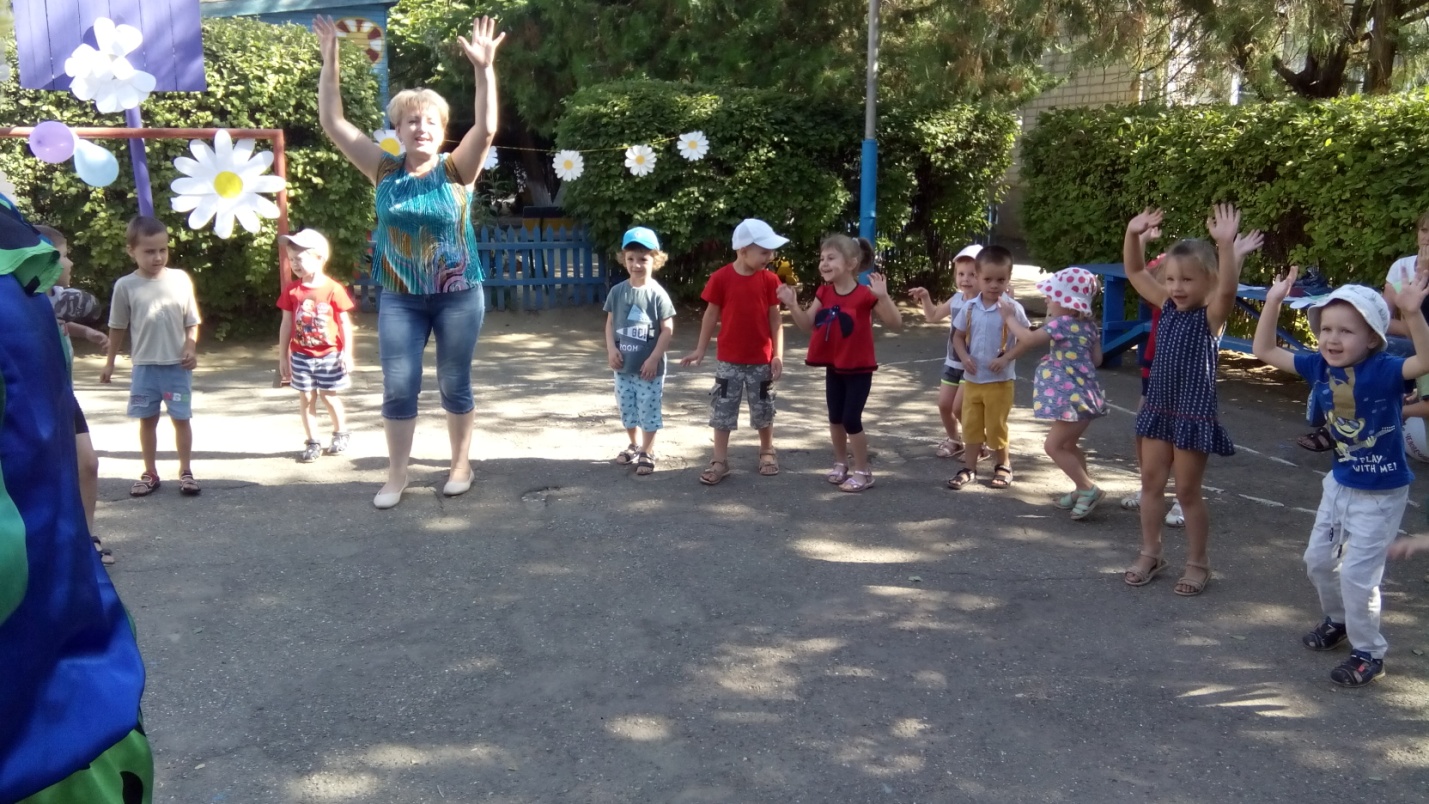 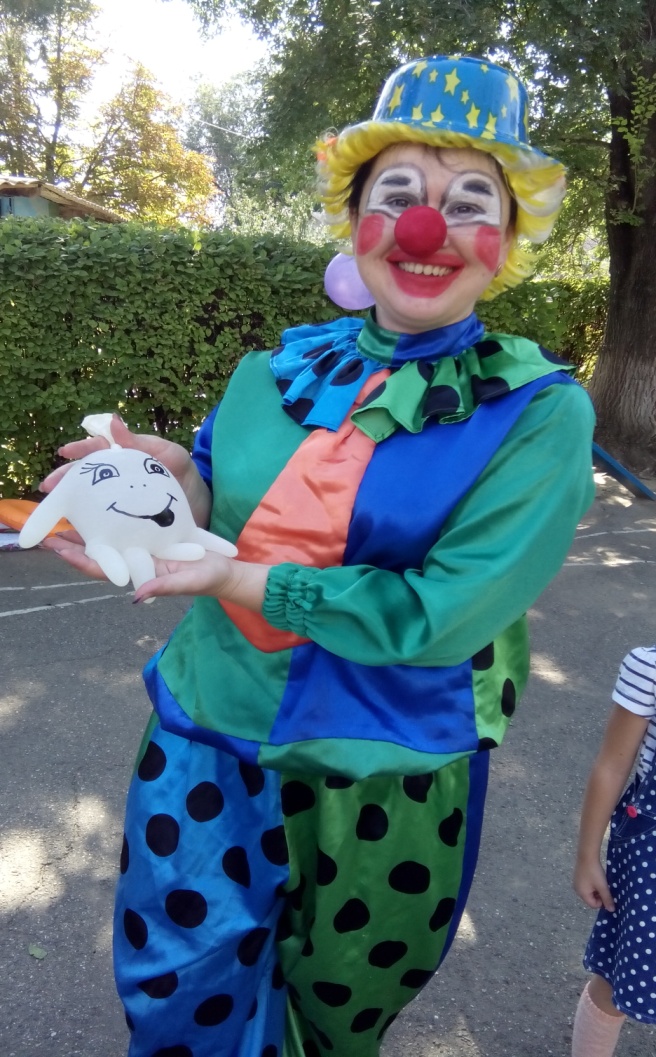 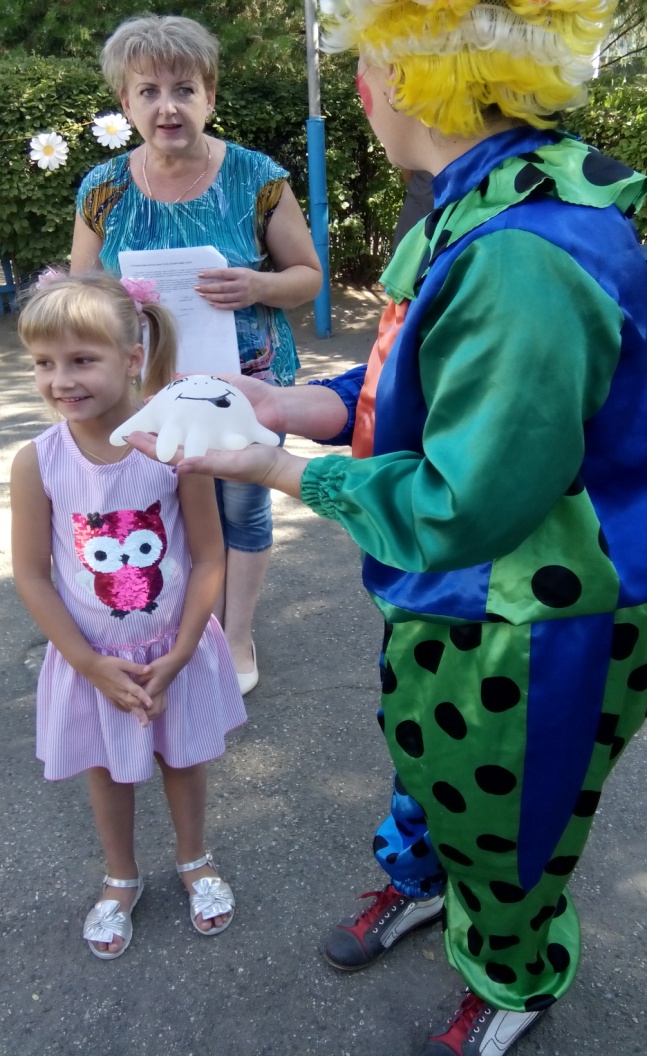 На шум веселья к ребятам зашел клоун   Смешинкин.                                                Предложил поиграть с медузой – предметом воспоминания о том, как дети ездили на море.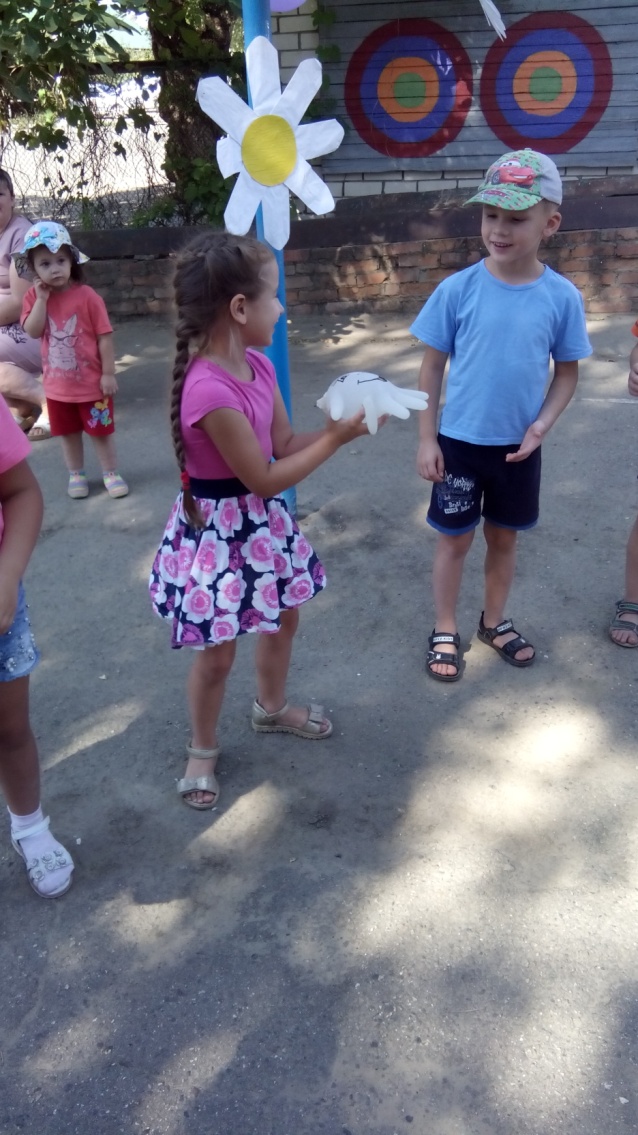 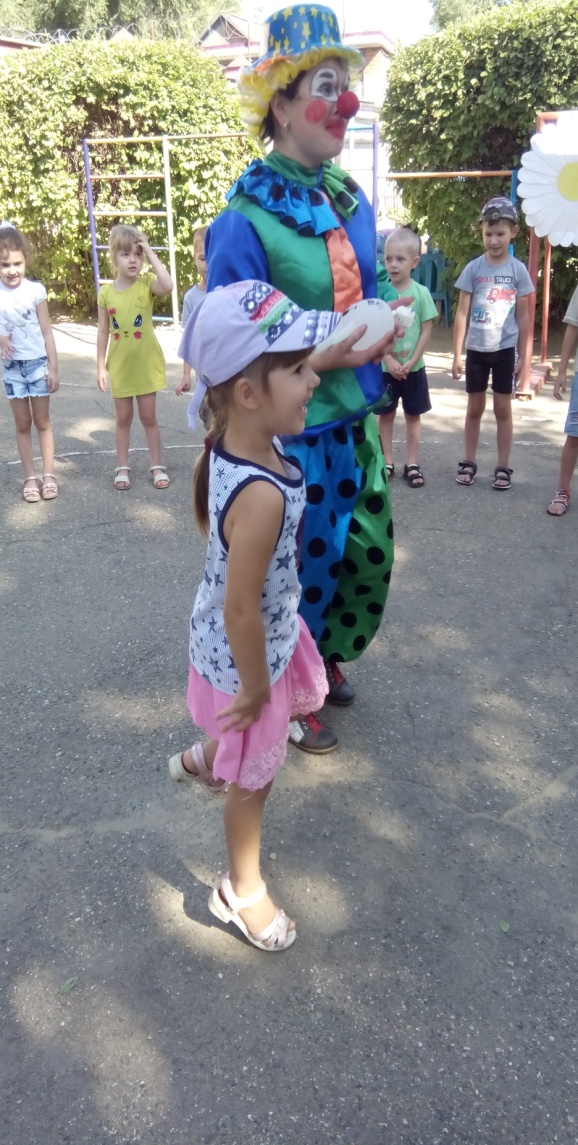           Вспомнили летние забавы, веселые шуточные задания, игры.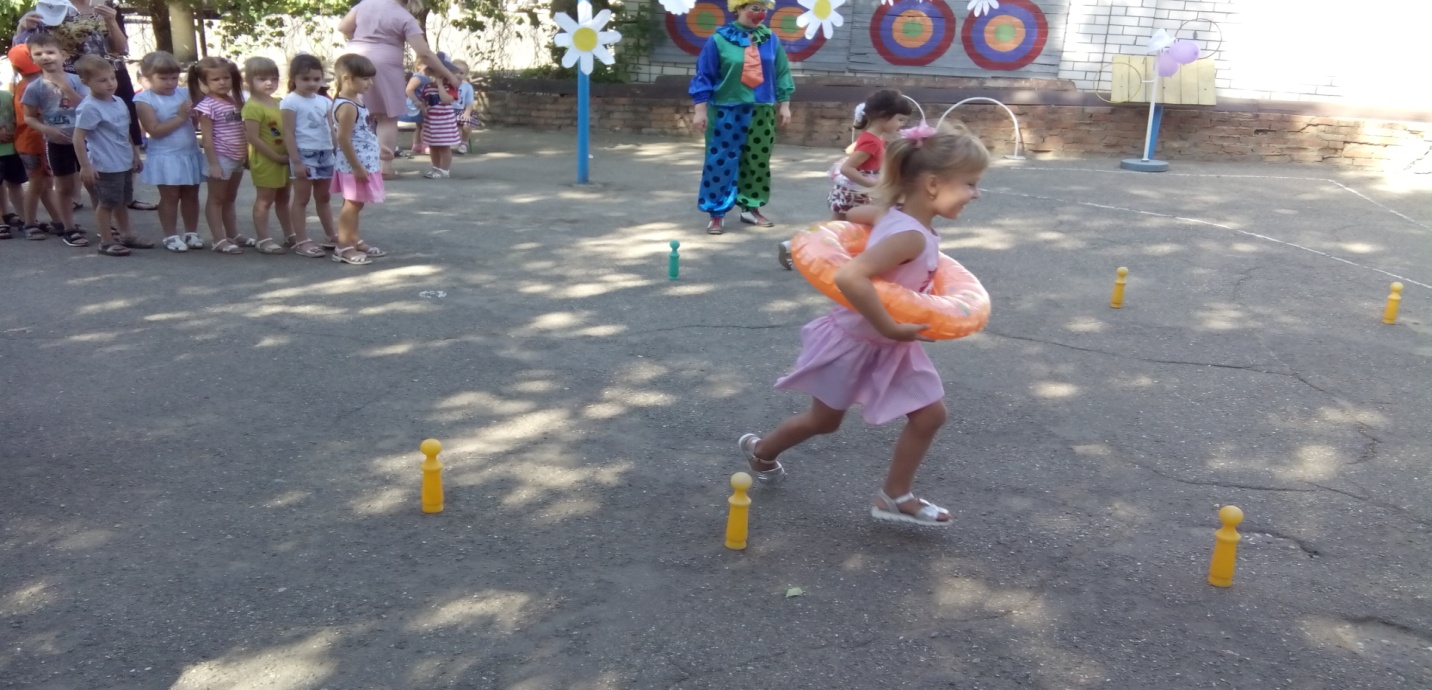 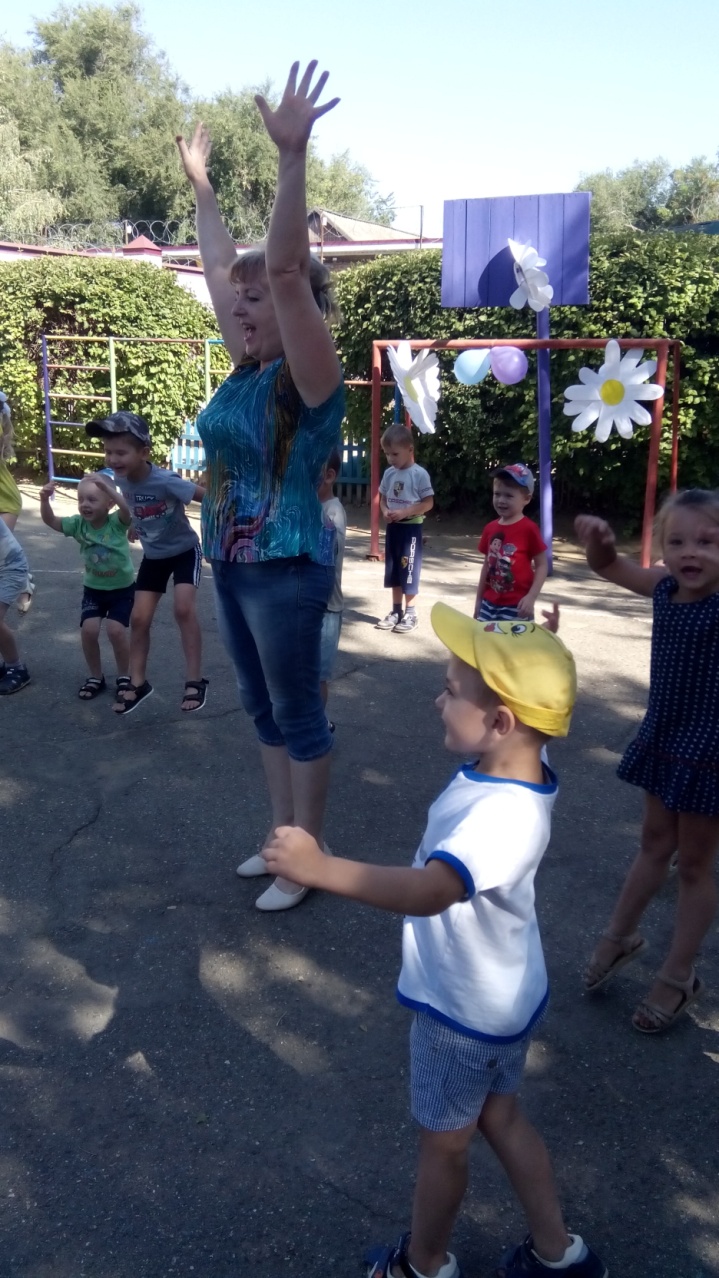 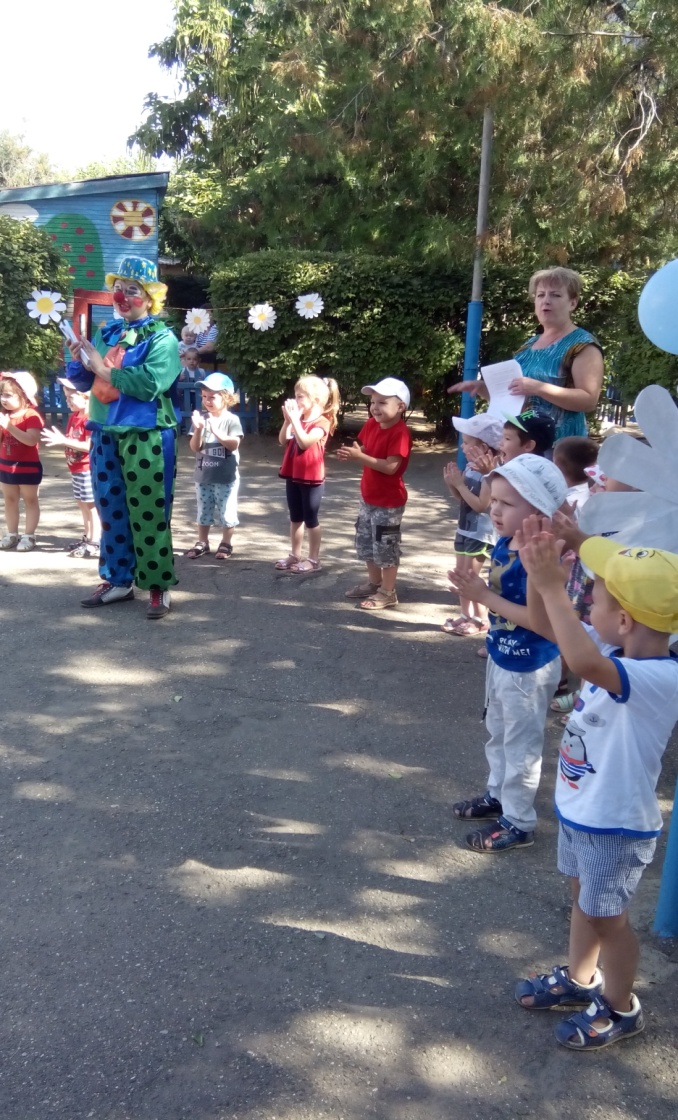 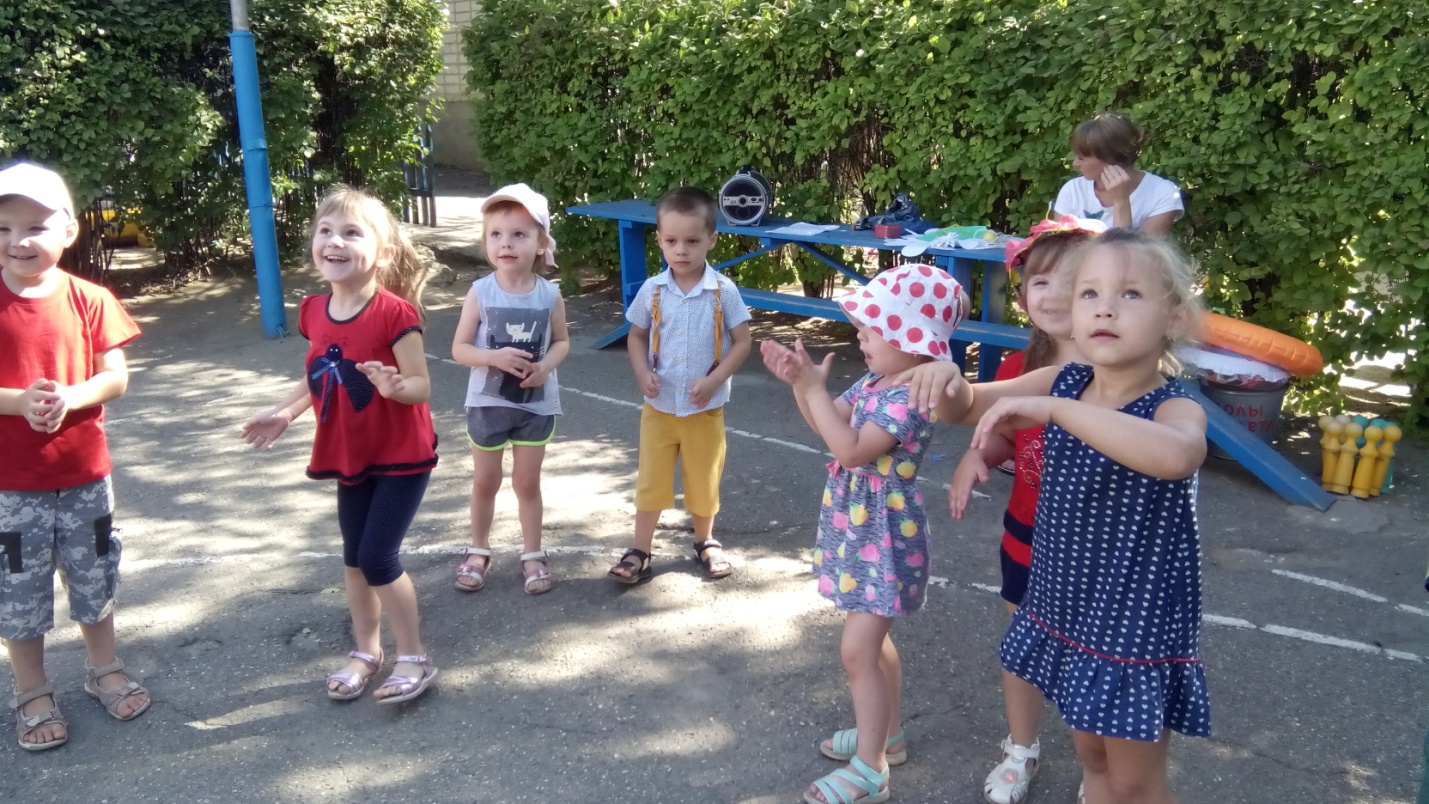 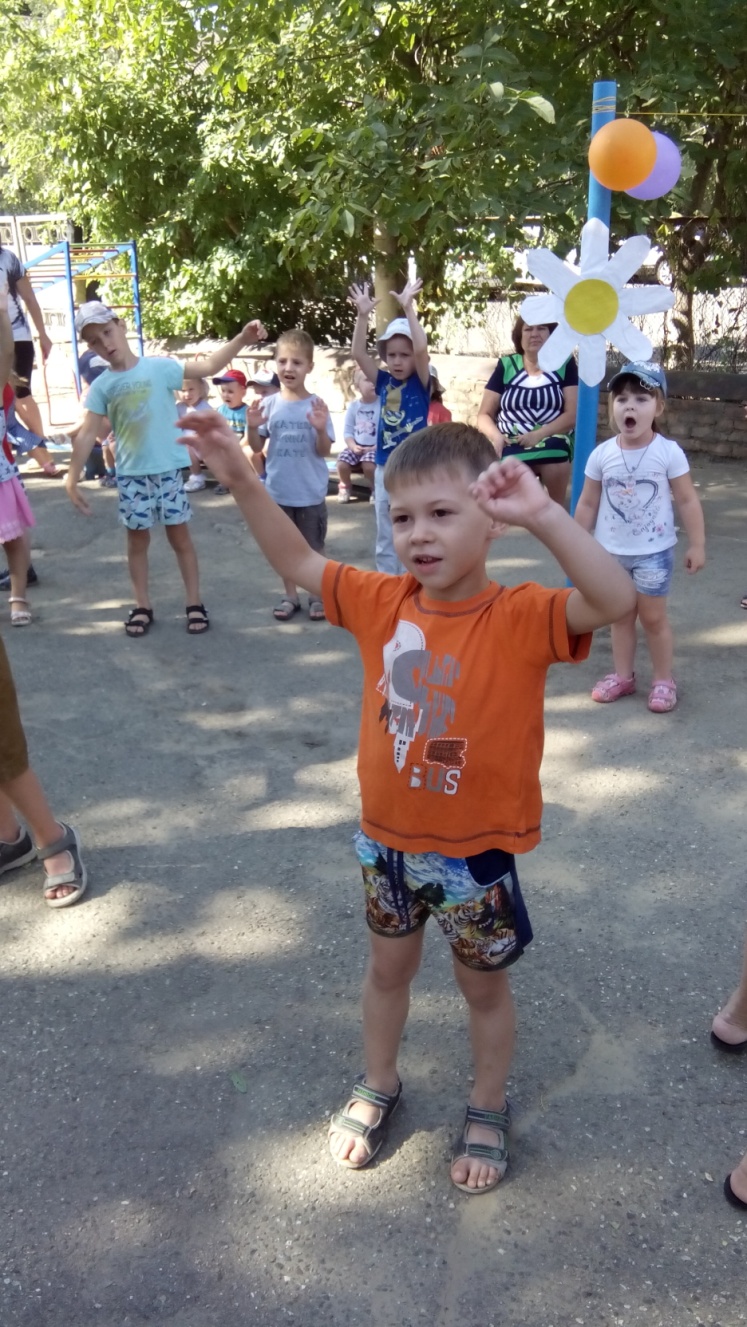 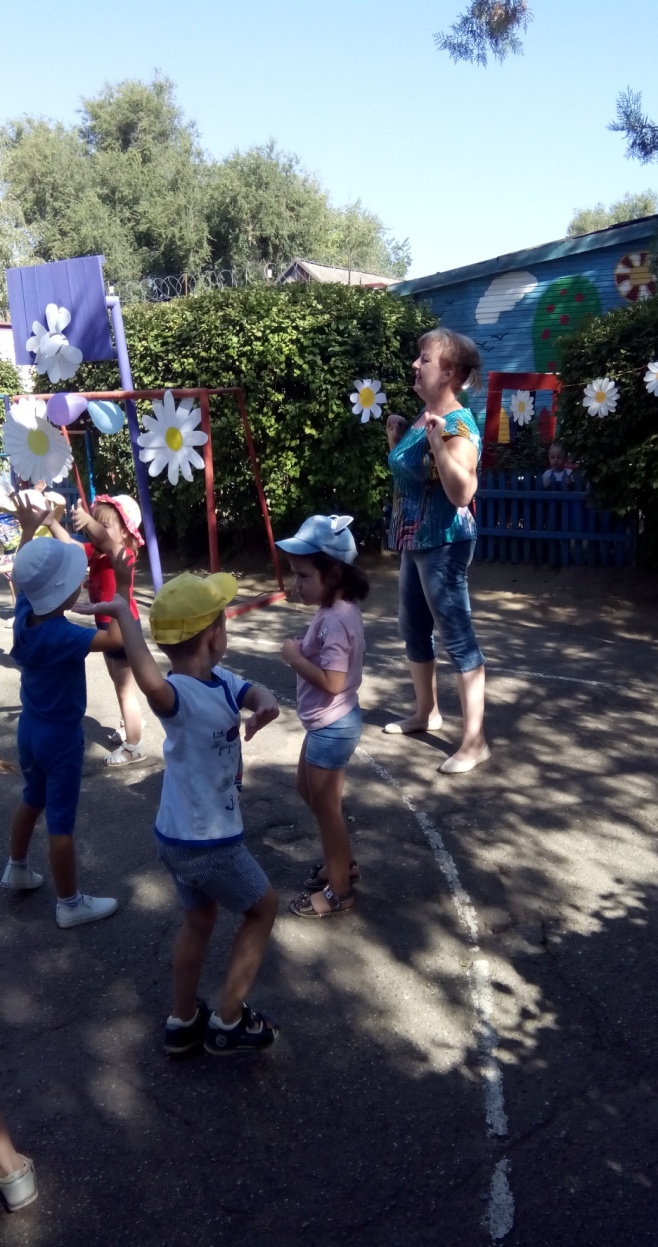 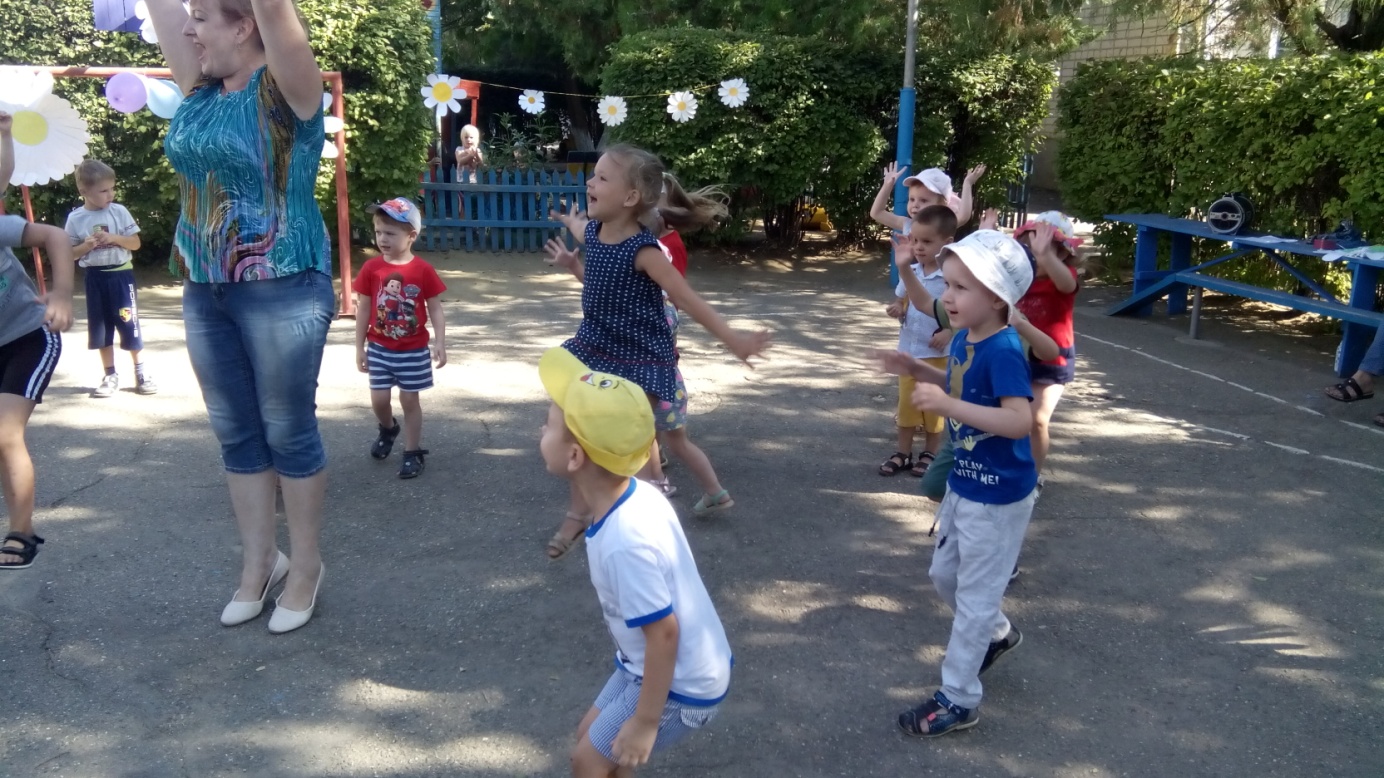                  Лето – чудная пора, жаль с ним расставаться.